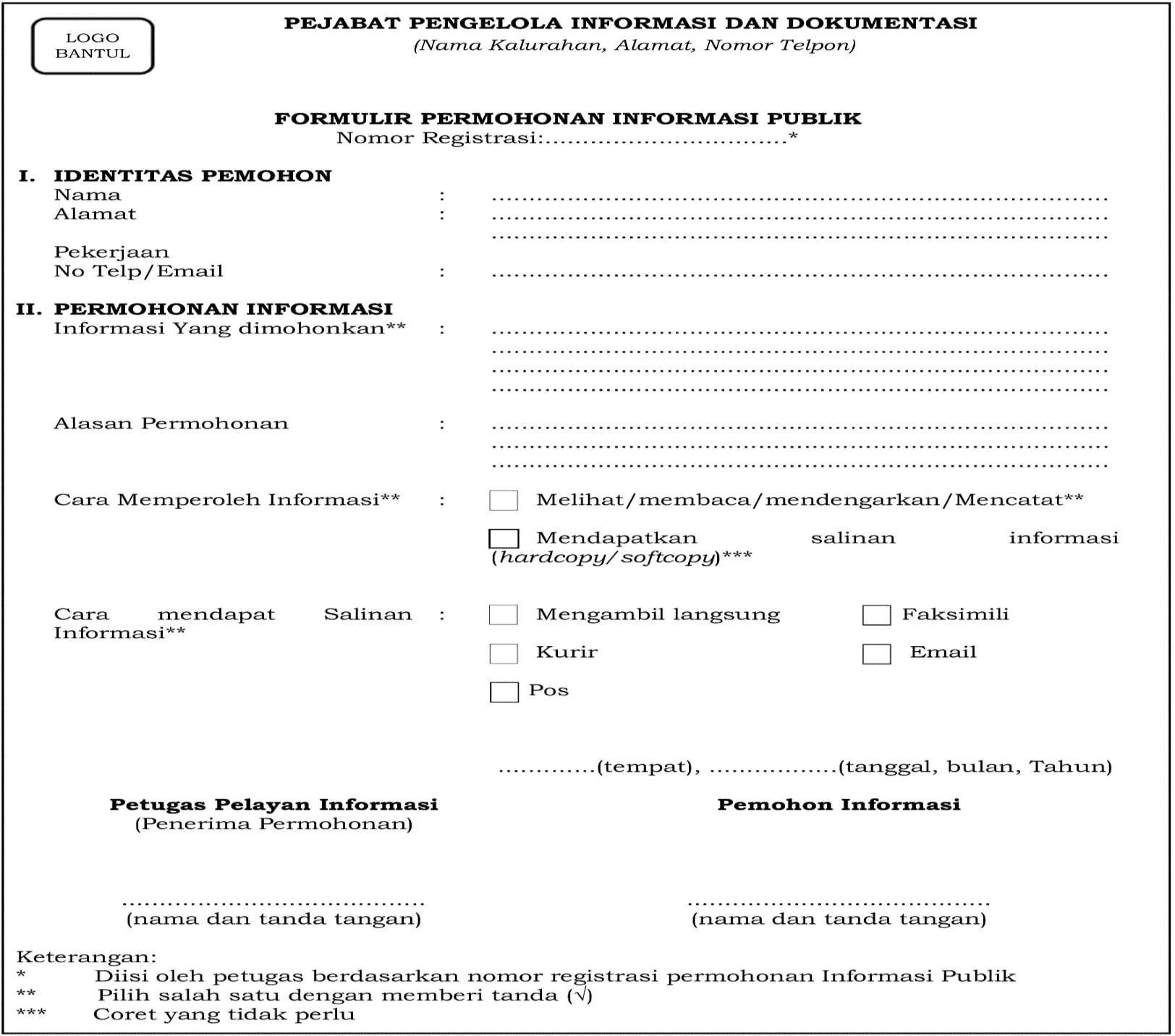 PEMERINTAH KABUPATEN BANTUL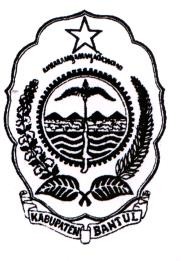 KAPANEWON BANTULKALURAHAN BANTUL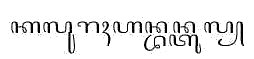 Jl.Nyi Ageng Serang No. 15-17 Bantul Telp. (0274) 368276 Kode Pos 55711Website bantul.bantulkab.go.id e-mail: desa.bantul@bantulkab.go.id